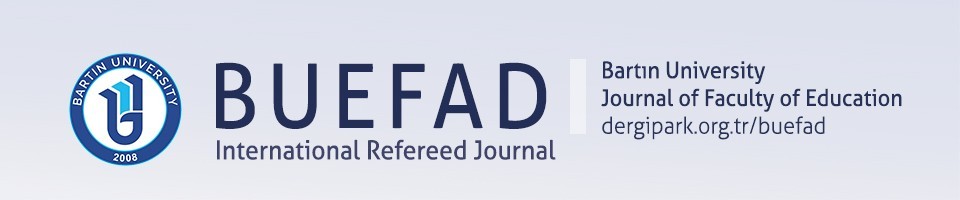 Ethical Issues Declaration Form for AuthorsArticle Title….….….….Discipline…………Type of Article…………Year of Data Collection…………As the author of the article, I declare in this form that scientific and ethical rules are followed in this article and  that the article does not require the permission of ethical committee for the reason that………………………………………………. ………………..                         Date …/…/…….As the author of the article, I declare in this form that scientific and ethical rules are followed in this article and  that the article does not require the permission of ethical committee for the reason that………………………………………………. ………………..                         Date …/…/…….As the author of the article, I declare in this form that scientific and ethical rules are followed in this article and  that the article does not require the permission of ethical committee for the reason that………………………………………………. ………………..                         Date …/…/…….As the author of the article, I declare in this form that scientific and ethical rules are followed in this article and  that the article does not require the permission of ethical committee for the reason that………………………………………………. ………………..                         Date …/…/…….As the author of the article, I declare in this form that scientific and ethical rules are followed in this article and  that the article does not require the permission of ethical committee for the reason that………………………………………………. ………………..                         Date …/…/…….Authors’ Info and SignaturesAuthors’ Info and SignaturesAuthors’ Info and SignaturesAuthors’ Info and SignaturesAuthors’ Info and SignaturesAuthorsInstituteTitle NameSignature 1.2.3.Correspondent Author’s InfoCorrespondent Author’s InfoCorrespondent Author’s InfoCorrespondent Author’s InfoCorrespondent Author’s InfoNameInstitutePostal addressE-mailPhone